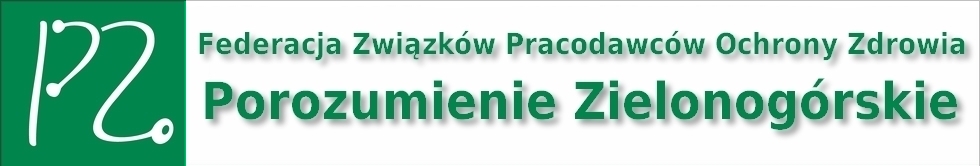 Zielona Góra, 9.09.2020 r. LIST OTWARTY DO MINISTRA ZDROWIAAdama NiedzielskiegoSzanowny Panie Ministrze, Biorąc pod uwagę Pańskie ekonomiczne wykształcenie i doświadczenie w kierowaniu zajmującym się dystrybucją finansów, Narodowym Funduszu Zdrowia, my, lekarze specjaliści medycyny rodzinnej, apelujemy o odpowiedzialne traktowanie życia naszych pacjentów - zgodne z aktualnie sprawowaną przez Pana funkcją Ministra Zdrowia.Zdajemy sobie sprawę z kosztów testów w kierunku COVID-19 w kontekście budżetu państwa. Jednak oszczędzanie nie może odbywać się kosztem zdrowia Polaków! A tak właśnie traktujemy Pańską, zawartą w „Strategii postępowania w walce z pandemią na jesień", decyzję, że jedyną możliwością zlecania przez nas testów w drodze teleporady jest jednoczesne wystąpienie czterech objawów: 1. gorączki powyżej 38 stopni; 2. kaszlu; 3. duszności; 4. utraty węchu lub smaku.Tymczasem, wg danych Państwowego Zakładu Higieny – cztery i więcej objawów COVID-19 ma tylko ok. 15 proc. zakażonych pacjentów, przy czym to nie muszą być wcale wyżej wymienione objawy. Zgodnie z tymi informacjami tylko 3-4 proc. zakażonych osób ma objawy wymienione razem w Pana rozporządzeniu. Oznacza to, że ok 96-97 proc. potencjalnie zakażonych powinno odwiedzić nasze gabinety i dopiero wtedy, po ich osobistym zbadaniu będzie można te osoby skierować na wymaz w kierunku CIOVID-19. Proponowane obecnie rozwiązania są niebezpieczne dla wszystkich, którzy cierpią na inne schorzenia niż COVID-19. Już dziś dostrzegamy negatywne efekty lęku przed zachorowaniem na COVID-19 wśród pacjentów nieinfekcyjnych. Unikają oni wizyty u lekarza. Odkładają na później konsultacje niepokojących objawów, których wcześniej nie zauważali lub pogorszenie już istniejących. Skutkiem tego jest zmniejszenie liczby odnotowywanych pacjentów kardiologicznych czy onkologicznych. A te osoby, które się zgłaszają są w większym stopniu zaawansowania niż 
w epoce przed epidemią. Obawiamy się także o nasz personel medyczny, którego redukcja, np. w wyniku infekcji lub kwarantanny, mogłaby spowodować załamanie się systemu podstawowej opieki zdrowotnej w Polsce, stanowiłoby to zagrożenie dla życia milionów obywateli.DLATEGO APELUJEMY O:Przeprowadzenie niezrealizowanych wcześniej, konsultacji ze środowiskiem lekarzy rodzinnych, których nie zastąpią akcyjne i doraźne oraz ograniczone czasem rozmowy 
z wybraną grupą jego członków.Korektę przepisów wynikających wyłącznie z powodów ekonomiczno-politycznych, mających na celu „wypłaszczenie” liczby zakażonych, co grozi przedłużaniem się pandemii 
i wprowadzaniem w błąd społeczeństwa, prowadząc do lekceważenia przez nie procedur bezpieczeństwa epidemiologicznego.Jednocześnie wyrażamy nadzieję, że zechce Pan wysłuchać naszych argumentów, że doraźnie wprowadzana strategia nie uwzględnia racjonalnych zasad bezpieczeństwa. Oferujemy nasze wsparcie i pomoc w modyfikacji tego projektu, aby mógł on spełnić swoją rolę, zapewniając zdrowie i życie wszystkich pacjentów. W imieniu Federacji Porozumienie ZielonogórskieJacek KrajewskiMarek Twardowski